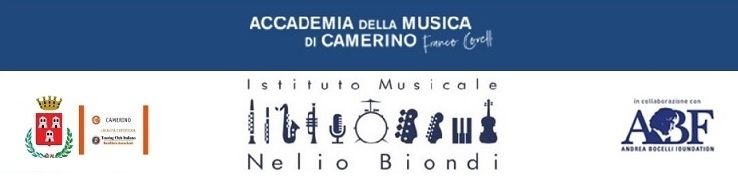 DOMANDA DI ISCRIZIONE WORKSHOP/LABORATORI/0 CORSI ANNUALI ANNO SCOLASTICO 2022/2023CHIEDE DI PARTECIPARE AL CORSO ANNUALESi autorizza, ai sensi della L.675796, il trattamento dei dati personali ai soli fini della presente procedura0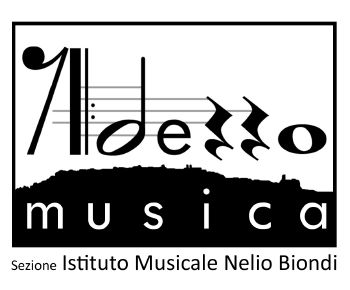 Data _____________Il sottoscrittoIl sottoscrittoLuogo e data di nascitaLuogo e data di nascitaResidente a Residente a In viaIn viaTel.Cell.Mail.Mail.SCRIVO UNA CANZONEIn qualità di   allievo Istituto musicale Biondi                                                   allievo Conservatorio Pergolesi Fermo                                        altro                                       Firma del richiedente Firma del genitore per i minorenni